SIN PALABRAS ALBARIÑO 2017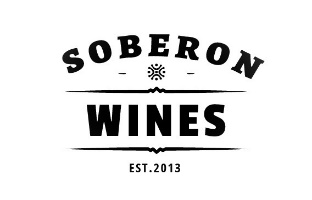 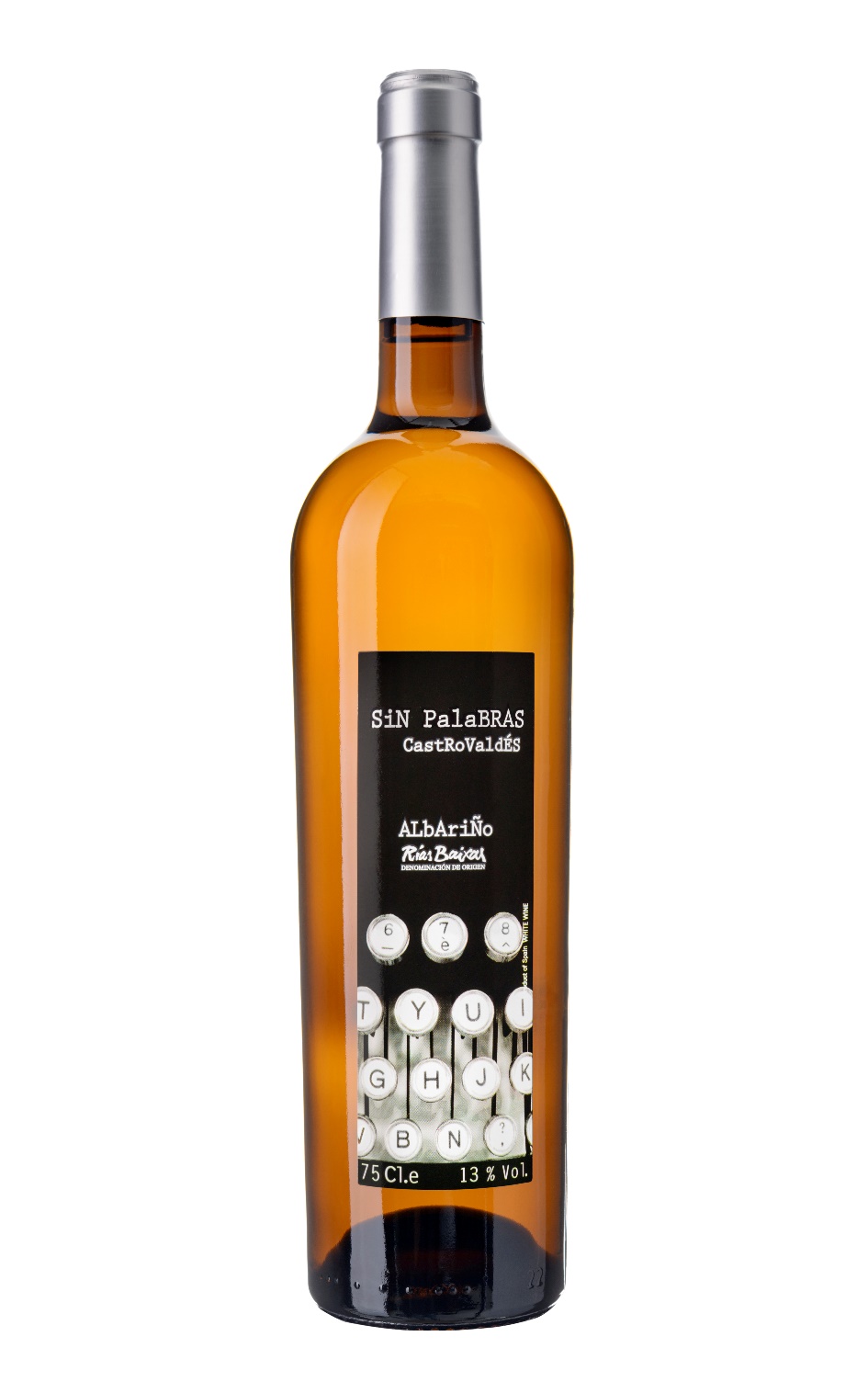 Region: Rias BaixasGrapes: 100% Albariño (50 years old vines)Vintage: 2017Ageing: On fine lees  in stainless tank for 2 months.Tasting Notes: Straw yellow colour, clean and brilliant. Fresh fruit and white flowers aroma. Mineral, Fresh and perfectly balanced with the acidity.Food pairing: All kind of seafood. Ceviches, Oysters, Sushi and seafood pastas.